.Intro : 16 counts, dance begins on vocal « I talk for a reason ».[1-8] 	Walks Fwd x2, Cross Scissor Step, Cross, ¼ turn L Step, Rolling vine[9-16]	Body Rolls Stepping Back x2, Coaster Step, Full Spiral Turn[17-24]	Crossing Shuffle Making a ½ turn R, Double Hitch x2, ½ turn L Hitch R, Down[25-32]	Behind, ¼ turn R, Step , ½ Pivot turn R, Dorothy Steps x2, OutRestart on wall 3 facing 9 o’clock, the original 9 o’clock wall now becomes your new home wall.[33-40]	Pop Knees, ¼ turn R twist, Heels down, Pop Knees, ½ turn L, Heels down, Kick, ¼ turn R Monterey[41-48]	¼ turn L Monterey Hook L, Step L, Lock R, Full turn, Sweeps x2, Step, HitchEnjoy! 	Contact: jessica.wegmann.k@gmail.comIt's All In You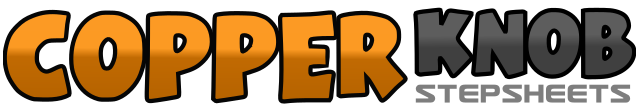 .......Count:48Wall:2Level:Intermediate.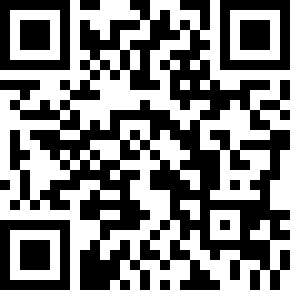 Choreographer:Jessica Wegmann (CH) - July 2016Jessica Wegmann (CH) - July 2016Jessica Wegmann (CH) - July 2016Jessica Wegmann (CH) - July 2016Jessica Wegmann (CH) - July 2016.Music:All in You (feat. Anna Kova) - Synapson : (iTunes)All in You (feat. Anna Kova) - Synapson : (iTunes)All in You (feat. Anna Kova) - Synapson : (iTunes)All in You (feat. Anna Kova) - Synapson : (iTunes)All in You (feat. Anna Kova) - Synapson : (iTunes)........1-2Walk R forward, Walk L forward3&4Cross R over, Step L to L side, Close R next to L5-6Cross L over, Step R backward ¼ turn L7-8½ turn left stepping L, ½ turn left stepping R backward (9 o’clock)1-2Touch L backward doing a body roll from up (head), Step L down finishing body roll down (hips)3-4Touch R backward doing a body roll from up (head), Step R down finishing body roll down (hips)5-6Step L backward, Close R next to L7-8Step L forward, Full Spiral Turn1&2Cross R over, Step L to left side, Cross R over (making a ½ turn L to face 6 o’clock)3&4Hitch L up, side slightly up, touch5&6Hitch L up, side slightly up, down7-8½ turn left Hitching R up down1-2Step L behind R, ¼ turn R stepping R forward3-4Step L forward, ½ pivot R stepping R forward5&6Step L forward slightly diagonal left, Lock R behind, Step L to L Side&7&8Step R forward slightly diagonal right, Lock L behind, Step R out to R side, Step L out to L side.1&2Pop knees lifting heels up, Twist them ¼ turn R, Heels down (turn head to the R).3&4Pop knees lifting heels up, Twist them ½ turn L, Heels down weight on R (6 o’clock)5-6Kick L, Step L down7-8Touch R to R side, ¼ turn R Closing R next to L1-2Touch L to L side, ¼ turn L Hooking L over R&3-4Step L forward, Lock R behind, full turn (6 o‘clock)5-6Sweep R from back to front stepping L forward, Sweep L from Back to front stepping R forward7-8Step L forward, Hitch R knee up